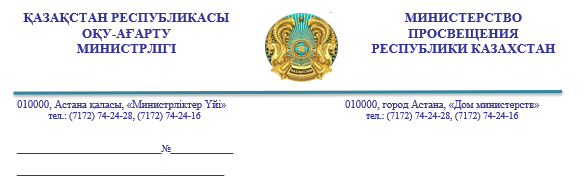 Облыстардың, Астана, Алматы және Шымкент қалаларының білім басқармаларынаКолледждерге қабылдауға қатыстыМемлекет басшысының сұранысқа ие мамандықтар бойынша 100 пайыз тегін техникалық және кәсіптік біліммен қамту жөніндегі тапсырмасын орындау шеңберінде биылғы жылы республикалық бюджеттен 2023-2024 оқу жылына мемлекеттік тапсырыс саны 50 мың орынға ұлғайтылып жалпы колледждерге алдын ала жоспар бойынша 133 мың талапкерді қабылдау қарастырылған.Қазақстан Республикасы Білім және ғылым министрінің 2018 жылғы                              18 қазандағы № 578 бұйрығымен бекітілген Техникалық және кәсіптік, орта білімнен кейінгі білімнің білім беру бағдарламаларын іске асыратын білім беру ұйымдарына оқуға қабылдаудың үлгілік қағидаларына сәйкес колледжге оқуға түсуге өтініштерді қабылдау күнтізбелік жылдың 25 маусымы мен 20 тамызы аралығында жүзеге асырылуда.Сондай-ақ, 2023-2024 оқу жылына арналған жоғары оқу орындарының білім гранты иегерлерінің нәтижесі ағымдағы жылғы 5 тамызда жарияланды.Осыған орай, Министрлік жоғары оқу орындарының білім грантына ие болмаған талапкерлер қатарынан колледжге түсуге ниет білдірген талапкерлерге қолдау көрсету және колледждерге бөлінген мемлекеттік тапсырысты игеру мақсатында орта буын (педагогикалық, медициналық, шығармашылық дайындықты талап ететін мамандықтарды қоспағанда), жұмысшы мамандықтары бойынша коледждерге оқуға өтініштерді қабылдау мемлекеттік тапсырыс бойынша негізгі орта білім базасында, жалпы орта, техникалық және кәсіптік, орта білімнен кейінгі білім базасында ағымдағы жылғы 28 тамызға дейін ұзартуды жөн деп санайды.Мемлекеттік білім беру тапсырысы негізінде білім алуға конкурсты өткізу    19 және 25 тамыз аралығында өтуі қажет еді. Алайда колледждерге құжат тапсырудың мерзімінің ұзартылуына байланысты мемлекеттік білім беру тапсырысы бойынша негізгі орта білім (9 класс) базасында оқуға түсушілер арасындағы және жалпы орта білім беру (11 класс), ТжКОББ базасында негізінде оқуға түсушілер үшін конкурстар ағымдағы жылғы 28-30 тамыз аралығында өткізілуі қажет. Конкурс нәтижелерін жариялау ағымдағы жылғы 30 тамызға дейін ұзартылады.Сонымен қатар, аталған Қағидалардың 110 тармағына сәйкес мемлекеттік тапсырыс бойынша бөлінбеген орындар, мамандықтар бойынша жинақталмаған топтар, қамтылмаған талапкерлер болған кезде ағымдағы жылғы 30 тамызына дейін Қазақстан Республикасы Оқу-ағарту министрінің 2022 жылғы  27 тамыздағы №381 бұйрығына сәйкес мамандықтар және ТжКОББ ұйымдары бойынша мемлекеттік тапсырысты қайта бөлу қажеттігін хабарлаймыз.Вице-министр                                                                       Е. ОспанОрынд. А. Рахимберлинтел.: 74-22-89